ҠАРАР                                                                                                                             РЕШЕНИЕ   16 июнь 2020й.				           №54                                                 16 июня 2020г.О резервировании земель в границах сельского поселения Воздвиженский сельсовет МР Альшеевский район Республики Башкортостан для муниципальных нужд           В соответствии с Земельным кодексом Российской Федерации, Градостроительным кодексом Российской Федерации, Постановлением Правительства Российской Федерации от 22 июля 2008 года № 561 «О некоторых вопросах, связанных с резервированием земель для государственных и муниципальных нужд», Уставом сельского поселения Воздвиженский сельсовет МР Альшеевский район Республики Башкортостан, с учетом разработанных проектов планировок на территории сельского поселения Воздвиженский сельсовет МР Альшеевский район Республики Башкортостан, Совет сельского поселения Воздвиженский сельсовет МР Альшеевский район Республики Башкортостан                       р е ш и л:           1. Зарезервировать земли в границах сельского поселения Воздвиженский сельсовет МР Альшеевский район Республики Башкортостан, относящиеся к категории земель населенного пункта, ориентировочной площадью  , в целях размещения объектов транспортной инфраструктур для муниципальных нужд.          2. Утвердить схему размещения резервируемых земель в границах сельского поселения Воздвиженский сельсовет МР Альшеевский район Республики Башкортостан для муниципальных нужд согласно приложению № 1 к настоящему решению.        3. Определить перечень кадастровых номеров земельных участков, которые полностью или частично расположены в границах резервируемых земель, согласно приложению № 2 к настоящему решению.           4. Установить срок резервирования – до 1 января 2040 года.             5. Определить место и время ознакомления заинтересованных лиц со схемой размещения резервируемых земель в границах сельского поселения Воздвиженский сельсовет МР Альшеевский район Республики Башкортостан для муниципальных нужд, перечнем кадастровых номеров земельных участков, которые расположены в границах резервируемых земель – Администрации сельского поселения Воздвиженский сельсовет МР Альшеевский район Республики Башкортостан (с. Воздвиженка, ул. Центральная 10), в понедельник каждой недели с 10.00 часов до 13.00 часов, с 14.00 часов до 17.00 часов.          6. Установить ограничения прав собственников земельных участков, землепользователей, землевладельцев, арендаторов земельных участков на использование земельных участков, расположенных в границах резервируемых земель, указанных в пункте 1 настоящего решения:а) на возведение зданий, строений, сооружений;б) на проведение оросительных, осушительных, культурно-технических и других мелиоративных работ, строительство прудов и иных водных объектов.           7. Государственная регистрация ограничений прав, установленных решением о резервировании земель, а также прекращения таких ограничений осуществляется в соответствии с Федеральным законом от 21 июля 1997 года № 122-ФЗ «О государственной регистрации прав на недвижимое имущество и сделок с ним».         8. Действие ограничений прав, установленных решением о резервировании земель, прекращается в связи со следующими обстоятельствами:а) истечение указанного в решении срока резервирования земель;б) предоставление в установленном порядке зарезервированного земельного участка, не обремененного правами третьих лиц, для целей, установленных решением о резервировании земель;в) отмена решения о резервировании земель органами государственной власти или органом местного самоуправления, принявшим решение о резервировании земель;г) изъятие в установленном порядке, в том числе путем выкупа, зарезервированного земельного участка для муниципальных нужд;д) решение суда, вступившее в законную силу.          9. Администрации сельского поселения Воздвиженский сельсовет МР Альшеевский район Республики Башкортостан:а) по запросам заинтересованных лиц осуществлять предоставление сведений в письменном виде о собственниках земельных участков, землепользователях, землевладельцах, арендаторах земельных участков, обладателях сервитутов в отношении земельных участков, зарезервированных настоящим решением;б) в срок не более трех рабочих дней с момента опубликования настоящего решения направить копию решения о резервировании земель в границах сельского поселения Воздвиженский сельсовет МР Альшеевский район Республики Башкортостан для муниципальных нужд с соответствующими приложениями в федеральный орган исполнительной власти, осуществляющий ведение государственного кадастра недвижимости в порядке, установленном статьей 15 Федерального закона от 24 июля 2007 года № 221-ФЗ «О государственном кадастре недвижимости»;в) в течение 30 (тридцати) рабочих дней с момента опубликования настоящего решения провести необходимые действия для осуществления регистрации ограничения прав на резервируемые земельные участки в порядке, установленном действующим законодательством;г) в случае прекращения действия ограничений прав, установленных решением о резервировании земель, в течение 30 (тридцати) дней с момента наступления обстоятельств, указанных в пункте 8 настоящего решения, обратиться в федеральный орган исполнительной власти, осуществляющий ведение государственного кадастра недвижимости, с заявлением об исключении из государственного кадастра недвижимости сведений о зарезервированных землях, а также в федеральный орган исполнительной власти, осуществляющей государственную регистрацию прав на недвижимое имущество и сделок с ним, с заявлением о государственной регистрации прекращения ограничений прав, вызванных резервированием земель.            10. Разместить на официальном сайте сельского поселения Воздвиженский сельсовет МР Альшеевский район Республики Башкортостан в информационно-телекоммуникационной сети «Интернет».           11. Контроль за исполнением настоящего решения возложить на постоянную комиссию Совета сельского поселения Воздвиженский сельсовет МР Альшеевский район Республики Башкортостан по земельным вопросам, благоустройству и экологии.Глава сельского поселения				                Ф.Н.МазитовПриложение № 1 к решению                                                                                                Совета сельского поселения Воздвиженский сельсовет                                                                                          МР Альшеевский район Республики Башкортостан от 16 июня 2020 года №54Схема резервировании земель в границах сельского поселения Воздвиженский сельсовет МР Альшеевский район Республики Башкортостан                                                                     Приложение №2 к решению                                                                                                Совета сельского поселения Воздвиженский сельсовет                                                                                          МР Альшеевский район Республики Башкортостан от 16 июня 2020года №54 ПЕРЕЧЕНЬкадастровых номеров земельных участков, которые полностью или частично расположены в границах резервируемых земельБАШҠОРТОСТАН РЕСПУБЛИКАҺЫӘЛШӘЙ РАЙОНЫМУНИЦИПАЛЬ РАЙОНЫНЫҢВОЗДВИЖЕНКА АУЫЛ СОВЕТЫАУЫЛ БИЛӘМӘҺЕ СОВЕТЫ (БАШҠОРТОСТАН  РЕСПУБЛИКАҺЫ  ӘЛШӘЙ  РАЙОНЫ  ВОЗДВИЖЕНКА  АУЫЛ  СОВЕТЫ)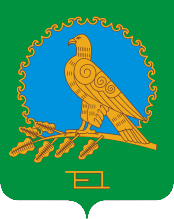 СОВЕТ СЕЛЬСКОГО ПОСЕЛЕНИЯВОЗДВИЖЕНСКИЙ СЕЛЬСОВЕТМУНИЦИПАЛЬНОГО РАЙОНААЛЬШЕЕВСКИЙ РАЙОНРЕСПУБЛИКИБАШКОРТОСТАН(ВОЗДВИЖЕНСКИЙ  СЕЛЬСОВЕТ АЛЬШЕЕВСКОГО  РАЙОНА  РЕСПУБЛИКИ  БАШКОРТОСТАН)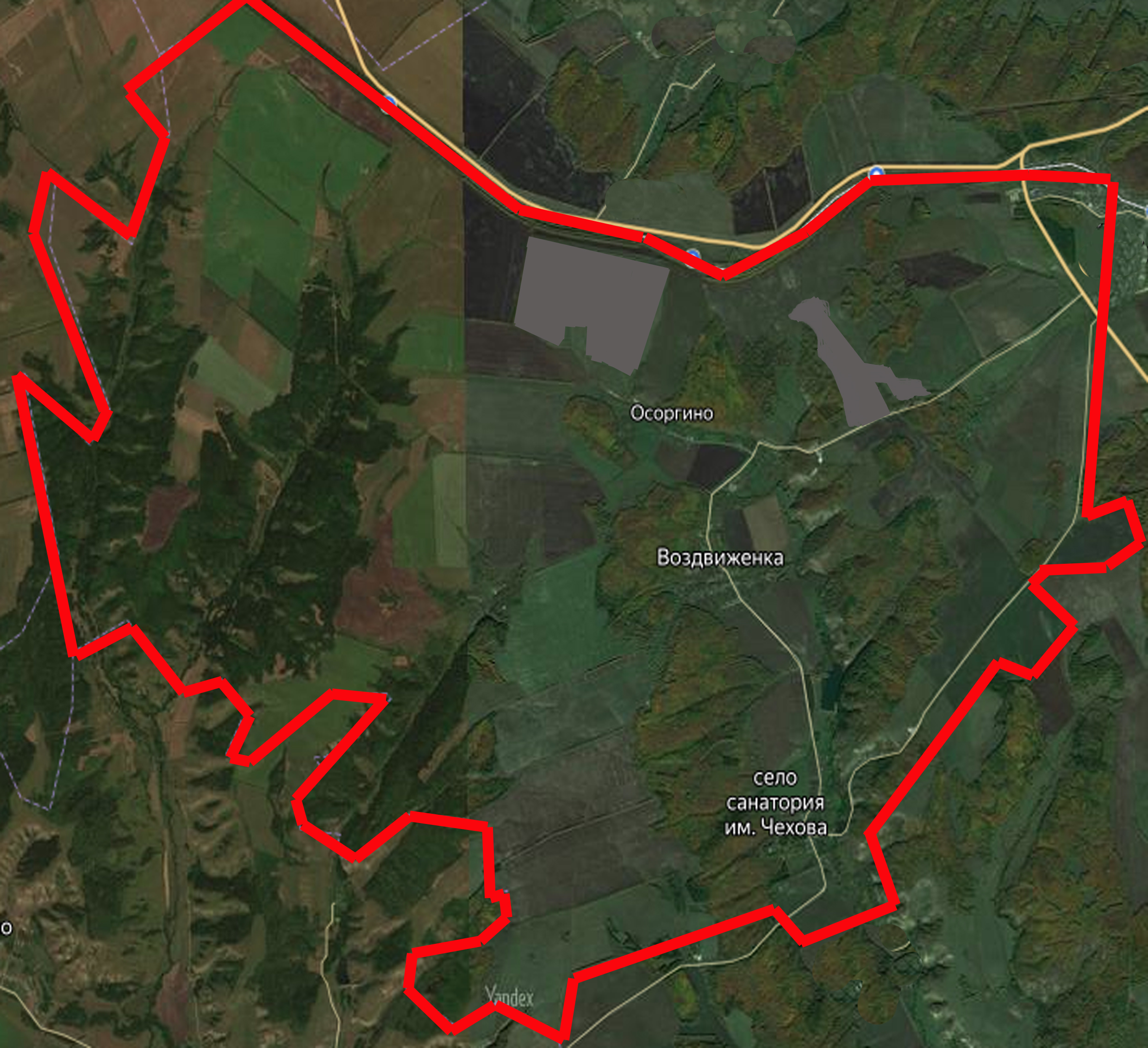   Территория зарезервированная  для муниципальных нуждАдрескадастровый номер земельного участкаКатегория земельРазрешенное использованиеОснованиеРеспублика Башкортостан, р-н Альшеевский, c/c Воздвиженский02:02:211202:16Земли с/х назначенияДля иных видов сельскохозяйственного использования(для бесплатной однократной приватизации земельной доли (пая) на праве общей (долевой) собственности) Пункт 6.5. договора  аренда  № 05-2018земземельного участка находящегося в муниципальной собственности  с ИП Фазлыев Р.И.)Республика Башкортостан, Альшеевский район, c/c Воздвиженский, в  по направлению на северо-запад от д.Самодуровка02:02:000000:4159Земли с/х назначенияДля иных видов сельскохозяйственного использования(Для возделывания сельскохозяйственных культур)Собственность Сельского поселения Воздвиженский сельсовет МР Альшеевский район Республики Башкортостан